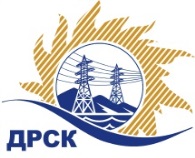 Акционерное Общество«Дальневосточная распределительная сетевая  компания»ПРОТОКОЛ № 269/УТПиР-РЗакупочной комиссии по рассмотрению заявок по открытому электронному запросу предложений на право заключения договора: ПИР Реконструкция ПС 35/10 кВ Базовая, филиал "АЭС" закупка № 196 раздел 2.2.1.  ГКПЗ 2016ПРИСУТСТВОВАЛИ:  члены постоянно действующей Закупочной комиссии ОАО «ДРСК»  2-го уровня.ВОПРОСЫ, ВЫНОСИМЫЕ НА РАССМОТРЕНИЕ ЗАКУПОЧНОЙ КОМИССИИ: О  рассмотрении результатов оценки заявок Участников.О признании заявок соответствующими условиям Документации о закупке.О предварительной ранжировке заявок.О проведении переторжкиРЕШИЛИ:По вопросу № 1:Признать объем полученной информации достаточным для принятия решения.Утвердить цены, полученные на процедуре вскрытия конвертов с заявками участников открытого запроса предложений.По вопросу № 2	Признать заявки ООО "Альтернатива" 620030, г. Екатеринбург, ул. Артема 7/1-4, ООО "Техно Базис" 664001, г. Иркутск, ул. Рабочего Штаба, д. 1, стр. 5, оф. 8,  ООО "Промэнергосервис" 664048, г. Иркутск, ул. Баумана, д. 209, корп. 102    соответствующими условиям Документации о закупке и принять их к дальнейшему рассмотрению.По вопросу № 3Утвердить предварительную ранжировку предложений Участников:По вопросу № 4:Провести переторжку. Допустить к участию в переторжке предложения следующих участников: ООО "Альтернатива" 620030, г. Екатеринбург, ул. Артема 7/1-4 , ООО "Техно Базис" 664001, г. Иркутск, ул. Рабочего Штаба, д. 1, стр. 5, оф. 8,  ООО "Промэнергосервис"  664048, г. Иркутск, ул. Баумана, д. 209, корп. 102.  Определить форму переторжки: заочная.Назначить переторжку на 05.02.2016 в 10:00 час. (благовещенского времени).Место проведения переторжки: ЭТП b2b-energoОтветственному секретарю Закупочной комиссии уведомить участников, приглашенных к участию в переторжке, о принятом комиссией решенииисполнитель Чуясова Е.Г.Тел. 397268г. Благовещенск«03» февраля 2016№Наименование участника и его адресПредмет и общая цена заявки на участие в закупке1ООО "Альтернатива"620030, г. Екатеринбург, ул. Артема 7/1-4Цена: 600 000,00 руб. без учета НДС (708 000,00 руб. с учетом НДС).2ООО "Техно Базис"664001, г. Иркутск, ул. Рабочего Штаба, д. 1, стр. 5, оф. 8Цена: 604 820,00  руб. без учета НДС (713 687,60 с учетом НДС).3ООО "Промэнергосервис" 664048, г. Иркутск, ул. Баумана, д. 209, корп. 102 Цена: 790 000,00 руб. без учета НДС (932 200,00 с учетом НДС).Место в предварительной ранжировкеНаименование участника и его адресЦена предложения на участие в закупке без НДС, руб.Балл по неценовой предпочтительности1 местоООО "Альтернатива"620030, г. Екатеринбург, ул. Артема 7/1-4600 000,00 1,62 местоООО "Техно Базис"664001, г. Иркутск, ул. Рабочего Штаба, д. 1, стр. 5, оф. 8604 820,00 1,63 местоООО "Промэнергосервис" 664048, г. Иркутск, ул. Баумана, д. 209, корп. 102 790 000,00 1,6Ответственный секретарь Закупочной комиссии  2 уровня АО «ДРСК»____________________Челышева Т.В.  